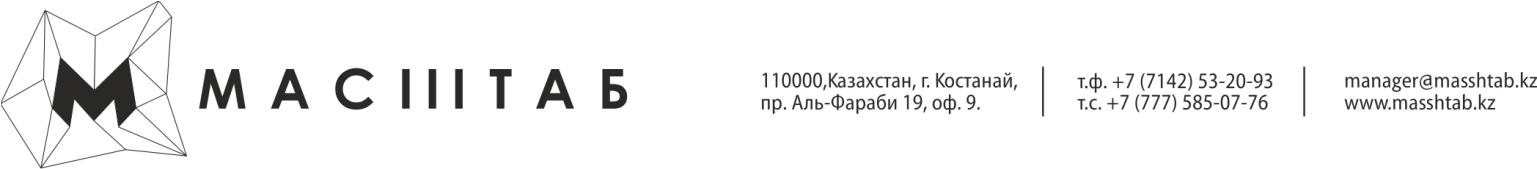 Бриф на разработку сайта.Контактное лицоЭлектронная почтаТелефон1. Цель создания сайтаКаких практических результатов Вы хотели бы добиться с помощью нового сайта?  2. Ваша компания Как она называется, как правильно пишется название, как его можно сокращать? Можно ли переводить на другой язык, какое название следует использовать?Есть ли у вас сейчас сайт?3. Конкуренты в вашей области Приведите пример сайтов Ваших конкурентов.4. Область деятельности Преимущества, отличия, ключевые моменты, которые Вы хотели бы донести до аудитории в первую очередь.5. Опишите преимущества и уникальность Вашей компании(среди конкурентов)6. Целевая аудиторияСлои населения, заинтересованные в вашей продукции и услугах. Каков диапазон возраста этих людей, соотношение полов, уровень доходов и т.д.?Кто чаще всего пользуется услугами или продуктом?7. Сайты в области вашего бизнеса, которые вам нравятся Подробно опишите, чем именно они вам понравились. 8. Сайты в области вашего бизнеса, которые вам не нравятся Подробно опишите, какие детали и их реализация выглядят неудачными, и по какой причине.9. Цветовая гамма Есть ли у вас уже реализованные элементы фирменного стиля (логотип, брендбук и т.д.)? Поделитесь с нами этими материалами.10. Охарактеризуйте дизайн вашего будущего сайта:Строгий корпоративный дизайн;Дизайн с применением ярких, броских цветовых решений;Однотонный дизайн, с парой ярких оттенков;Позитивный или веселый дизайн, способствующий бодрому настроению;Минималистический дизайн с упором на функциональность;Дизайн, насыщенный яркими, заметными иллюстрациями;Неброский строгий дизайн с черно-белыми фотографиями.или изложите эти требования в свободной форме11. Предполагаемые разделы вашего будущего сайта (можете вписать свои варианты)О компании;Новости;Блог (опишите нужны ли комментарии);Предоставляемые услуги;Каталог (выберите один из вариантов):1. Каталог продукции (услуг) без возможности заказа с сайта;2. Каталог продукции (услуг) с возможностью заказа, но без корзины;3. Каталог продукции (услуг) с корзиной, с регистрацией пользователей, с возможностью отправить заказ менеджеру;4. Интернет магазин с возможностью заказа, оплаты, расчета доставки и личным кабинетом пользователя;Прайс-лист (скачиваемый);Прайс–лист (в виде таблицы на отдельной странице);Калькулятор;Список часто задаваемых вопросов;Система опросов посетителей сайта;Контактная информация, схема расположения офиса, форма обратной связи;Фотогалерея;Видеогалерея;Поиск по сайту;Подписка на рассылку;Отзывы;Форма заказа услуги;Нужен ли промо-слайдер или баннер;Сколько будет языковых версий сайтов.Или допишите свои варианты, если у вас есть структура сайта.